Ålands lagtings beslut om antagande avÅlands budget för år 2024	Efter att förslag inkommit från landskapsregeringen har lagtinget antagit nedanstående budget för landskapet Åland för år 2024: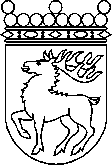 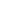 Ålands lagtingBESLUT LTB 95/2023BESLUT LTB 95/2023DatumÄrende2023-12-14BF01/2023-2024Anslag 2024Inkomster 2024VERKSAMHET OCH ÖVERFÖRINGAR100Lagtinget-5 043 0000101Lagtinget-2 694 000010100Lagtinget, verksamhet-2 694 0000111Lagtingets kansli-1 644 000011100Lagtingets kansli, verksamhet-1 605 000011130Lagtingets bibliotek, verksamhet-39 0000112Lagtingets övriga utgifter-395 000011210Lagtingets Östersjösamarbete, BSPC, verksamhet-30 000011220Dispositionsmedel -110 000011290Till lagtingsgruppernas disposition för kansliändamål-255 0000120Landskapsrevisionen-240 000012010Landskapsrevisionen, verksamhet-240 0000130Ålands delegation i Nordiska rådet-70 000013010Ålands delegation i Nordiska rådet, verksamhet-70 0000200Landskapsregeringen och regeringskansliet-16 235 8301 213 830200Lantrådet och ministrarna-1 026 000020010Landskapsregeringen, verksamhet-953 000020020Dispositionsmedel-73 0000210Regeringskansliet-3 795 000210 00021010Regeringskansliet, verksamhet-3 795 000210 000212Digitalisering och informationsteknologi inom 
förvaltningen-4 979 000113 00021200Utgifter för digitalisering och informationsteknologi-4 979 000113 000215Kommunikationsverksamhet-231 50051 50021500Kommunikationsverksamhet-124 50048 50021510Ålands representation i Helsingfors, verksamhet-107 0003 000220Främjande av jämställdheten-95 000022000Främjande av jämställdheten, verksamhet-95 0000225Främjande av integration-79 000022500Främjande av integration-79 0000230Valkostnader -6 000023000Valkostnader, verksamhet -6 000023000Valkostnader, överföringar00232Understödjande av politisk verksamhet-195 830172 83023200Understödjande av politisk verksamhet och politisk 
information-195 830172 830240Brand- och räddningsväsendet-80 000024000Brand- och räddningsväsendet, verksamhet-80 000024010Landskapsstöd för materielanskaffningar (R)00250Personalarbete och arbetsmiljö-555 900192 90025000Utbildning, företagshälsovård, arbetarskydd,personalaktiviteter och personalpolitiska åtgärder-555 900192 900252Serviceverksamhet-441 60042 60025210Serviceverksamhet-441 60042 600260Landskapsregeringens övriga inkomster och utgifter-829 000423 00026000Landskapsregeringens övriga inkomster och utgifter-240 000026003Utvecklings- och hållbarhetsagenda för Åland -155 000026004Ålandsdelegationen-11 000026005Interreg Central Baltic Programme 2021 - 2027 -85 00085 00026006Nordiska Skärgårdssamarbetet-138 000138 00026007Danaarv-200 000200 000265Konsumentskydd-3 000026500Konsumentskydd, verksamhet-3 0000270Radio- och TV-verksamhet-2 710 000027000Radio- och TV-verksamhet (F)-430 000027000Radio- och TV-verksamhet, överföringar (F)-2 280 0000280Lagberedningen-1 209 0008 00028010Lagberedningen, verksamhet-1 209 0008 000300Finansavdelningens förvaltningsområde-82 346 00024 275 000300Allmän förvaltning-3 215 000250 00030010Finansavdelningens allmänna förvaltning, verksamhet-3 215 000250 000330Landskapsandelar och stöd till kommunerna -25 830 000033000Landskapsandelar och stöd till kommunerna (RF)-25 830 0000350Penningautomatmedel-4 509 000035000Penningautomatmedel (R)-4 509 0000380Pensioner och pensionsavgifter-44 205 00024 025 00038000Pensioner och pensionsrelaterade utgifter (F)-44 205 00024 025 000390Gemensamma förvaltningskostnader-4 587 000039050Bokföringsmässiga korrigeringar och ofördelade 
poster (F)-1 807 000039099Internhyra-2 780 0000400Social- och miljöavdelningens förvaltningsområde-33 506 000601 000400Allmän förvaltning-2 161 000124 00040010Social- och miljöavdelningens allmänna förvaltning, verksamhet -2 161 000124 000410Övriga sociala uppgifter-14 215 000041000Övriga sociala uppgifter, verksamhet-215 000041010Övriga sociala uppgifter, överföringar (F)-14 000 0000415Kommunernas socialvårdsområde-9 807 000041500Kostnadsbaserade landskapsandelar och stöd inomsocialvårdsområdet (F)-9 807 0000420Övriga hälso- och sjukvårdsuppgifter-334 000139 00042000Övriga hälso- och sjukvårdsuppgifter, verksamhet-304 000139 00042000Övriga hälso- och sjukvårdsuppgifter, överföringar-30 0000430Allmän miljövård-112 000043000Allmän miljövård, verksamhet-112 0000440Naturvård-855 00094 00044000Naturvård, verksamhet-700 00094 00044000Naturvård, överföringar-155 0000445Penningautomatmedel för social och miljöverksamhet-4 420 000044510Penningautomatmedel för social verksamhet (R)-3 800 000044520Penningautomatmedel för miljöverksamhet (R)-620 0000450Vattenförsörjning och vattenvård-1 467 000244 00045000Vattenförsörjning och vattenvård, verksamhet-1 307 000244 00045000Vattenförsörjning och vattenvård, överföringar-160 0000460Cirkulär ekonomi -37 000046000Cirkulär ekonomi, verksamhet (R)-27 000046000Cirkulär ekonomi, överföringar (R)-10 0000470Miljöhälsovård-98 000047000Miljöhälsovård-98 0000500Utbildnings- och kulturavdelningens förvaltningsområde-45 958 000677 000500Allmän förvaltning-4 702 00026 00050010Utbildnings- och kulturavdelningens allmänna 
förvaltning, verksamhet-4 702 00026 000502Studiestöd-8 486 00080 00050200Studiestöd (F)-8 486 00080 000505Biblioteksverksamhet-172 0002 00050500Bibliotek-172 0002 000510Allmän ungdoms-, idrotts- och kulturverksamhet-810 000051000Landskapsandelar och stöd för medborgarinstitut och kulturverksamhet (F)-767 000051010Ålands kulturdelegation-43 0000511Kultur- och kulturmiljöförvaltning-819 0003 00051100Kultur- och kulturmiljöförvaltning-819 0003 000515Penningautomatmedel för ungdomsarbete och idrott -2 585 000051500Penningautomatmedel för ungdomsarbete och idrott, verksamhet (R)-94 000051500Penningautomatmedel för ungdomsarbete och idrott, överföringar (R) -2 491 0000516Penningautomatmedel för kulturell verksamhet-2 442 0005 00051600Penningautomatmedel för kulturell verksamhet (R) -241 0005 00051600Penningautomatmedel för kulturell verksamhet, 
överföringar (R)-2 201 0000517Penningautomatmedel för fritidssedel för barn och unga-1 000 000051700Penningautomatmedel för fritidssedel för barn och unga, överföringar (R)-1 000 0000520Landskapsandelar och stöd för utbildningsverksamhet-13 934 000052000Landskapsandelar för kommunernas utbildningsverksamhet (F)-13 934 0000535Utbildningsverksamhet-10 341 00075 00053500Vuxenutbildning-1 550 000053510Utvecklingsarbete inom utbildning-630 00075 00053520Högskoleutbildning-8 161 0000540Ålands museum-667 000486 00054000Ålands museum-667 000486 000600Näringsavdelningens förvaltningsområde-17 614 0005 030 000600Allmän förvaltning-2 500 0009 00060010Näringsavdelningens allmänna förvaltning, 
verksamhet-2 500 0009 000610Näringslivets främjande -1 358 000158 00061000Näringslivets främjande, verksamhet (R)-225 00050 00061000Näringslivets främjande, överföringar (R)-1 000 000061099Återförda anslag100 000061100Ålands landsbygdscentrum-233 000108 000615Främjande av livsmedelsproduktion -1 387 000061500Främjande av livsmedelsproduktion, verksamhet -12 000061500Främjande av livsmedelsproduktion, överföringar (R)-1 025 000061550Avbytarservice (F)-350 0000621Europeiska Unionen - ERUF och ESF-1 962 000785 00062100Europeiska Unionen - ERUF och ESF, 2014 - 2020 
(R-EU)0062102Europeiska Unionen - ERUF och ESF, 2021 - 2027 
(R-EU)-1 962 000785 000623Europeiska Unionen - program för landsbygdens utveckling, EJFLU-8 453 0003 084 00062300Europeiska Unionen - EJFLU, 2014 - 2020 (R-EU)0062302Europeiska Unionen - EJFLU, 2021 - 2027 (R-EU)-8 303 0003 084 00062390Leaderfinansiering med penningautomatmedel (R-EU)-150 0000625Europeiska Unionen - Europeiska havs-, fiskeri- och vattenbruksfonden, EHFVF-1 180 000590 00062500Europeiska Unionen - EHFF, 2014 - 2020 (R-EU)0062502Europeiska Unionen - EHFVF, 2021 - 2027 (R-EU)-1 180 000590 000640Främjande av skogsbruket-420 000150 00064000Främjande av skogsbruket, verksamhet-170 000150 00064000Främjande av skogsbruket, överföringar (R)-250 0000650Jakt- och viltvård -146 000166 00065000Jakt- och viltvård, verksamhet (R)-50 000166 00065000Jakt- och viltvård, överföringar (R)-96 0000670Främjande av fiskerinäringen-208 00088 00067000Främjande av fiskerinäringen, verksamhet-158 00088 00067000Främjande av fiskerinäringen, överföringar-50 0000700Infrastrukturavdelningens förvaltningsområde-48 737 0002 320 000700Allmän förvaltning-2 795 00070 00070010Infrastrukturavdelningens allmänna förvaltning, 
verksamhet-2 795 00070 000710Planläggnings- och byggnadsväsendet-60 000071000Planläggnings- och byggnadsväsendet, verksamhet-60 0000715Bostäder och byggande-810 000071500Stöd för byggnadsrelaterade åtgärder (R)-310 000071510Räntestöd och landskapsborgen för bostads-
produktion (F)-500 0000720Samhällsteknik-1 690 000550 00072000Elsäkerhet och energi, verksamhet-630 000550 00072010Främjande av hållbar energiomställning, överföringar (RF)-900 000072030Samhällsteknikutveckling, verksamhet -160 0000740Ålandstrafiken-499 000074000Ålandstrafiken, verksamhet-499 0000745Oljeskydd-188 000074500Oljeskydd-188 0000747Övrig trafik-7 950 000500 00074700Övrig trafik, verksamhet-4 700 000500 00074700Övrig trafik, överföringar-3 250 0000750-751Kostnader för sjötrafik-22 084 0001 200 00075010Upphandling av sjötrafik -18 854 0001 200 00075030Upphandling av linfärjetrafik -2 895 000075100Understöd för varutransporter i skärgården-335 0000760Kostnader för väghållning-12 661 000076000Landskapsunderstöd för byggande och förbättrande av kommunalvägar (R)-2 000 000076010Utgifter för drift och underhåll av vägar -7 767 000076030Utgifter för underhåll av farleder och fiskefyrar -415 000076050Utgifter för drift och underhåll av färjfästen, bryggor, broar, hamnar och byggnader -2 479 000080-88Myndigheter samt fristående enheter-179 740 00028 419 000820Ålands statistik- och utredningsbyrå-1 009 000295 00082000Ålands statistik- och utredningsbyrå, verksamhet-1 009 000295 000822Datainspektionen-235 000082200Datainspektionen, verksamhet-235 0000823Ålands energimyndighet-100 000100 00082300Ålands energimyndighet, verksamhet-100 000100 000825Ålands polismyndighet-11 155 000458 00082500Ålands polismyndighet, verksamhet-11 155 000458 000826Ålands ombudsmannamyndighet-382 00046 00082600Ålands ombudsmannamyndighet, verksamhet-382 00046 000840Ålands hälso- och sjukvård-108 695 0008 990 00084000Ålands hälso- och sjukvård, verksamhet-108 695 0008 990 000848Ålands miljö- och hälsoskyddsmyndighet-3 990 0001 110 00084810Ålands miljö- och hälsoskyddsmyndighet, 
verksamhet-2 953 000700 00084820Ålands miljö- och hälsoskyddsmyndighets 
laboratorium, verksamhet-1 037 000410 000850Högskolan på Åland-8 896 0008 896 00085000Högskolan på Åland, verksamhet (VR)-8 896 0008 896 000851Ålands folkhögskola-1 411 000112 00085100Ålands folkhögskola, verksamhet-1 411 000112 000852Ålands musikinstitut-1 646 000114 00085200Ålands musikinstitut, verksamhet-1 646 000114 000855Ålands gymnasium-23 918 000965 00085500Ålands gymnasium, verksamhet-23 418 000965 00085590Vuxenutbildning inom informations- och kommunikationsteknik (R)-500 0000856Ålands sjösäkerhetscentrum-1 880 000533 00085600Ålands sjösäkerhetscentrum, verksamhet-1 880 000533 000860Ålands arbetsmarknads- och studieservicemyndighet-8 894 00015 00086000Arbetsmarknads- och studieservicemyndigheten, 
verksamhet-2 021 00015 00086050Sysselsättnings- och arbetslöshetsunderstöd, 
verksamhet-923 000086050Sysselsättnings- och arbetslöshetsunderstöd, 
överföringar (F)-5 950 0000865Ålands fiskevårdscentrum, Guttorp-728 00095 00086500Ålands fiskevårdscentrum, Guttorp, verksamhet-728 00095 000870Fordonsmyndigheten-1 509 0001 397 00087000Fordonsmyndigheten, verksamhet-1 509 0001 397 000872Vägunderhållsverksamhet-3 005 0003 005 00087200Vägunderhållsenheten, verksamhet-3 005 0003 005 000873Verkstad och lager-2 287 0002 288 00087300Verkstad och lager, verksamhet-2 287 0002 288 000Verksamhet och överföringar sammanlagt-429 179 83062 535 83089SKATTEFINANSIERING, FINANSIELLA POSTER OCH RESULTATRÄKNINGSPOSTER890Skatter och avgifter av skattenatur, inkomster av lån och finansiella poster-8 916 000359 541 000890Skatter och inkomster av skattenatur0318 746 00089000Skatter och inkomster av skattenatur0318 746 000892Finansiella poster-8 916 00040 795 00089200Finansiella poster (F)-460 0003 295 00089230Landskapets fastighetsverk05 000 00089250Avkastning av Ålands Penningautomatförenings 
verksamhet-8 456 00032 500 000893Upp- och nedskrivningar0089300Upp- och nedskrivningar (F)00Skattefinansiering, finansiella poster och resultaträkningsposter sammanlagt-8 916 000359 541 0009INVESTERINGAR, LÅN OCH ÖVRIGA FINANSINVESTERINGAR100Lagtinget-450 00009111LAGTINGETS KANSLI-450 0000911150E-demokrati - uppdatering (R)-450 0000200Landskapsregeringen och regeringskansliet-900 00009212Digitalisering och informationsteknologi inom 
förvaltningen-800 0000921200Digitalisering och informationsteknologi, 
investeringar (R)-800 00009215Kommunikationsverksamhet-100 0000921500Kommunikationsverksamhet, investeringar (R)-100 0000921510Ålands representation i Helsingfors, investeringar (R)00300Finansavdelningens förvaltningsområde-1 890 0001 700 0009340Särskilda lån och investeringar-1 000 0001 700 000934000Övriga finansinvesteringar (R)-1 000 0000934080Övriga lån (F)01 700 0009350Penningautomatmedel-890 0000935010Lån ur penningautomatmedel (R)-890 0000400Social- och miljöavdelningens förvaltningsområde-725 00009440Naturvård-725 0000944000Anskaffning av områden för naturskyddsändamål (R)-725 0000500Utbildnings- och kulturavdelningens förvaltningsområde -215 00009540Ålands museum-215 0000954000Inköp av konst (R)-25 0000954010Kulturarvs- och museiverksamhetsinvesteringar (R)-190 0000700Infrastrukturavdelningens förvaltningsområde-18 480 00009745Oljeskydd-30 0000974500Oljeskyddsinvesteringar (R)-30 00009750Kostnader för sjötrafik-250 0000975000Fartygs- och färjeinvesteringar (R)-250 00009760Kostnader för väghållning-18 200 0000976000Infrastrukturinvesteringar (R)-18 200 000080-88Myndigheter samt fristående enheter -6 201 0001 080 0009825Ålands polismyndighet-245 0000982500Investeringar (R)-245 00009840Ålands hälso- och sjukvård-4 256 0001 000 000984000Hälso- och sjukvårdsinvesteringar (R)-4 256 0001 000 0009848Ålands miljö- och hälsoskyddsmyndighet-120 0000984810Ålands miljö- och hälsoskyddsmyndighet, 
investeringar (R)-50 0000984820Ålands miljö- och hälsoskyddsmyndighets laboratorium, investeringar (R)-70 00009850Högskolan på Åland-80 00080 000985000Investeringsutgifter (R)-80 00080 0009852Ålands musikinstitut-60 0000985200Ålands musikinstitut, investeringar (R)-60 00009855Ålands gymnasium-200 0000985500Investeringsutgifter (R)-200 00009856Ålands sjösäkerhetscentrum-170 0000985600Ålands sjösäkerhetscentrum, investeringar (R)-170 00009860Ålands arbetsmarknads- och studieservicemyndighet -100 0000986000Ålands arbetsmarknads- och studieservicemyndighet, investeringar (R)-100 00009865Ålands fiskevårdscentrum, Guttorp-150 0000986500Ålands fiskevårdscentrum, Guttorp, investeringar (R)-150 00009870Fordonsmyndigheten-820 0000987000Fordonsmyndigheten, investeringar (R)-820 0000Investeringar, lån och övriga finansinvesteringar sammanlagt-28 861 0002 780 000Anslag och inkomster totalt ovanstående-466 956 830424 856 830	Mariehamn den 14 december 2023	Mariehamn den 14 december 2023Veronica ThörnroostalmanVeronica ThörnroostalmanLiz MattssonvicetalmanMarcus Måtarvicetalman